Extra! Extra!Marking Period 1Extra Credit OpportunitySo, I hear you’d like to begin the school year on an excellent note. To help you succeed, we’re offering an opportunity for you to expand your horizons and convince others to join you!Here’s what you have to do. Read a book. Make it a high school level book. Make it a good book that you recommend to others. Make sure you can have your hands on a copy of that book because you’re going to need to show your teacher the physical book (or it downloaded on your e-reader).Create a symbol which represents the main theme or message of the book. Create an explanation of HOW and WHY that symbolic representation demonstrates the main theme or message. Create FOUR reasons why WILLIAM PENN Students and Staff should read this book (we’re not just any group of people; we’re special! PERSUADE US.) Create a poster, web page, blog entry, advertisement... which gives this information in an attractive, well designed, well executed manner. (We reserve the right to refuse projects which are not done well)Due: End of September. No projects will be accepted in October for any reason. SAMPLE of a well-organized poster:Be sure to include everything on the directions. This poster is missing some items, but shows a good organization of information. 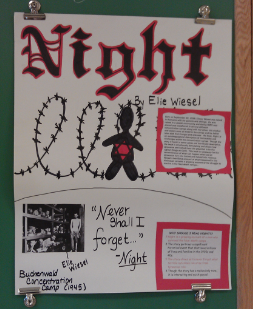 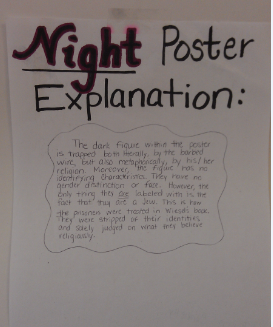 